Drumnamoe NurserySchool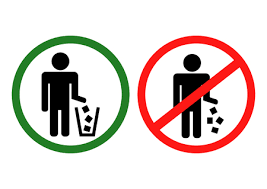 Anti - Litter PolicyReviewed on: _____________Next Review: _____________Signed (Chairperson): ___________Drumnamoe Nursery SchoolAnti-Litter PolicyPrincipal and Rights“All members of the entire school community have the right to work and socialise in a safe, pleasant and happy environment”This includes a clean, tidy and attractive environment.  It is our goal to create a litter free school.We should recycle waste wherever possible in our classrooms, communal areas and outdoor spaces.We should see these aims as applying beyond the gates of the school, to the North Lurgan Community.All members of the school community, including staff, parents and children have the right to suggest ways to improve the school environment.ResponsibilitiesAll members of the school community have a responsibility to:Not create litterChallenge anyone who is seen creating litterUse recycling facilities where appropriatePick up litter which is lying around.All children in Drumnamoe Nursery School should be encouraged to be responsible for any litter which they may see and to dispose of it appropriately.All staff have a responsibility to support pupils in their efforts to deal with litter problems.The building supervisor has ultimate responsibility to:Empty external/ internal waste binsRemove litter from the site on a daily basisArrange and co-ordinate waste disposal from site.The Principal has the responsibility to:Provide adequate waste binsListen and respond positively where possible to suggestions to improve the various environments.Ensure that anti-litter education and recycling is part of the general pre-school curriculum.All parents/ guardians should also be encouraged to see it as their responsibility to discuss with their children the need to dispose of waste appropriately and to recycle.All snacks/ other meals are prepared in the school, therefore rarely should any additional food items be taken into school by a child and therefore no additional packaging should be found on the school site/ premises.